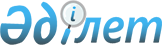 Об установлении квоты рабочих мест в городе Нур-Султане
					
			Утративший силу
			
			
		
					Постановление акимата города Нур-Султана от 5 мая 2020 года № 158-741. Зарегистрировано Департаментом юстиции города Нур-Султана 13 мая 2020 года № 1269. Утратило силу постановлением акимата города Нур-Султана от 27 января 2021 года № 158-257.
      Сноска. Утратило силу постановлением акимата города Нур-Султана от 27.01.2021 № 158-257 (вводится в действие по истечении десяти календарных дней после дня его первого официального опубликования).
      В соответствии с подпунктом 17-3) пункта 1 статьи 27 Закона Республики Казахстан от 23 января 2001 года "О местном государственном управлении и самоуправлении в Республике Казахстан", подпунктом 1) статьи 31 Закона Республики Казахстан от 13 апреля 2005 года "О социальной защите инвалидов в Республике Казахстан", подпунктами 6), 7), 8), 9) статьи 9, статьей 27 Закона Республики Казахстан от 6 апреля 2016 года "О занятости населения", приказом Министра здравоохранения и социального развития Республики Казахстан от 13 июня 2016 года № 498 "Об утверждении Правил квотирования рабочих мест для инвалидов", приказом Министра здравоохранения и социального развития Республики Казахстан от 26 мая 2016 года № 412 "Об утверждении Правил квотирования рабочих мест для трудоустройства граждан из числа молодежи, потерявших или оставшихся до наступления совершеннолетия без попечения родителей, являющихся выпускниками организаций образования, лиц, освобожденных из мест лишения свободы, лиц, состоящих на учете службы пробации", акимат города Нур-Султана ПОСТАНОВЛЯЕТ:
      1. Установить квоту рабочих мест для инвалидов, без учета рабочих мест на тяжелых работах, работах с вредными, опасными условиями труда организациям города Нур-Султана со списочной численностью работников:
      от пятидесяти до ста человек – в размере двух процентов списочной численности работников;
      от ста одного до двухсот пятидесяти человек – в размере трех процентов списочной численности работников;
      свыше двухсот пятидесяти одного человека – в размере четырех процентов списочной численности работников.
      2. Установить квоту рабочих мест для трудоустройства лиц, состоящих на учете службы пробации, работодателям города Нур-Султана на 2020 год согласно приложению 1.
      3. Установить квоту рабочих мест для трудоустройства лиц, освобожденных из мест лишения свободы, работодателям города Нур-Султана на 2020 год согласно приложению 2.
      4. Установить квоту рабочих мест для трудоустройства граждан из числа молодежи, потерявших или оставшихся до наступления совершеннолетия без попечения родителей, являющихся выпускниками организаций образования, работодателям города Нур-Султана на 2020 год согласно приложению 3.
      5. Руководителю Государственного учреждения "Управление занятости и социальной защиты города Нур-Султан" в установленном законодательством Республики Казахстан порядке обеспечить:
      1) государственную регистрацию настоящего постановления в территориальном органе юстиции;
      2) в течение десяти календарных дней после государственной регистрации настоящего постановления направление его копии для официального опубликования в периодических печатных изданиях, распространяемых на территории города Нур-Султана;
      3) размещение настоящего постановления на интернет-ресурсе акимата города Нур-Султана после его официального опубликования;
      4) в течение десяти рабочих дней после государственной регистрации настоящего постановления представление в территориальный орган юстиции сведений об исполнении мероприятий, предусмотренных подпунктами 1), 2) и 3) настоящего пункта.
      6. Признать утратившим силу постановление акимата города Астаны от 16 ноября 2016 года № 158-2247 "Об установлении квоты рабочих мест в городе Астане" (зарегистрировано в Реестре государственной регистрации нормативных правовых актов за № 1082, опубликовано 28 декабря 2016 года в Информационно-правовой системе "Әділет", в газетах "Астана ақшамы", "Вечерняя Астана" от 27 декабря 2016 года № 151).
      7. Контроль за исполнением настоящего постановления возложить на заместителя акима города Нур-Султана Мәкена Б.М.
      8. Настоящее постановление вводится в действие по истечении десяти календарных дней после дня его первого официального опубликования. Квота рабочих мест для трудоустройства лиц, состоящих на учете службы пробации, на 2020 год
      Примечание: расшифровка аббревиатур:
      ТОО – товарищество с ограниченной ответственностью
      РГКП – Республиканское государственное казенное предприятие
      РГП на ПХВ – Республиканское государственное предприятие на праве хозяйственного ведения
      АО – акционерное общество
      ГККП – Государственное коммунальное казенное предприятие
      ГКП на ПХВ – Государственное коммунальное предприятие на праве хозяйственного ведения
      _______________________ Квота рабочих мест для трудоустройства лиц, освобожденных из мест лишения свободы, на 2020 год
      Примечание: расшифровка аббревиатур:
      ТОО – товарищество с ограниченной ответственностью
      РГКП – Республиканское государственное казенное предприятие
      РГП на ПХВ – Республиканское государственное предприятие на праве хозяйственного ведения
      АО – акционерное общество
      ГККП – Государственное коммунальное казенное предприятие
      ГКП на ПХВ – Государственное коммунальное предприятие на праве хозяйственного ведения Квота рабочих мест для трудоустройства граждан из числа молодежи, потерявших или оставшихся до наступления совершеннолетия без попечения родителей, являющихся выпускниками организаций образования, на 2020 год
      Примечание: расшифровка аббревиатур:
      ТОО – товарищество с ограниченной ответственностью
      РГКП – Республиканское государственное казенное предприятие
      РГП на ПХВ – Республиканское государственное предприятие на праве хозяйственного ведения
      ГККП – Государственное коммунальное казенное предприятие
      АО – акционерное общество
      КГУ – коммунальное государственное учреждение
      ГКП на ПХВ – Государственное коммунальное предприятие на праве хозяйственного ведения
					© 2012. РГП на ПХВ «Институт законодательства и правовой информации Республики Казахстан» Министерства юстиции Республики Казахстан
				
      Аким города Нур-Султана 

А. Кульгинов
Приложение 1
к постановлению акимата
города Нур-Султана
от 5 мая 2020 года № 158-741
№ п/п
Наименование организации
Списочная численность работников
Размер квоты (% от списочной численности работников)
Установленная квота (чел.)
1
2
3
4
5
1.
ТОО "Элара-Астана"
197
1
1
2.
ТОО "Центр семейного здоровья "Шипагер"
135
1
1
3.
ТОО "Алтамир-КТ"
127
1
1
4.
Филиал ТОО Совместного Предприятия "Кока-Кола Алматы Боттлерс" в городе Астана
161
1
1
5.
TOO "R.T.C. Group"
205
1
2
6.
ТОО "AIE Logistics"
240
1
2
7.
РГКП "Национальный музей Республики Казахстан" Министерства культуры и спорта Республики Казахстан
465
1
4
8.
Филиал "Центрально-Казахстанский региональный центр организации воздушного движения" РГП на ПХВ "Казаэронавигация" Комитета гражданской авиации Министерства индустрии и инфраструктурного развития Республики Казахстан
382
1
3
9.
ТОО "Астана-Имсталькон"
139
1
1
10.
ТОО "КЕНМАРТ"
230
1
2
11.
АО "Национальный научный медицинский центр"
875
1
8
12.
ТОО "Концерн "Цесна-Астык"
415
1
4
13.
Филиал ТОО "SINOOIL" в городе Астана
211
1
2
14.
ТОО "САПА НАН"
150
1
1
15.
ТОО "12 месяцев-Астана"
326
1
3
16.
Филиал "Канал имени Каныша Сатпаева" РГП на ПХВ "Казводхоз" Комитета по водным ресурсам Министерства сельского хозяйства Республики Казахстан
61
1
1
17.
ТОО "Цесна-Мак"
138
1
1
18.
ТОО "Астана LRT"
292
1
2
19.
ТОО "Royal Cars Astana"
150
1
1
20.
ТОО "Эдем"
109
1
1
21.
ГККП "Государственная академическая филармония" акимата города Нур-Султан
679
1
6
22.
ТОО "Проектно-изыскательский институт "Каздорпроект"
100
1
1
23.
АО "Акмолинская распределительная электросетевая компания"
443
1
4
24.
ГКП на ПХВ "Городская больница № 1" акимата города Астаны
1370
1
13
25.
ТОО "СМЭУ АСТАНА"
124
1
1
26.
ТОО "Invest City"
140
1
1
27.
ТОО "Center Beton Company"
150
1
1
28.
ГККП "Столичный цирк" акимата города Нур-Султан
257
1
2
29.
ТОО "Центр торговли "Астыкжан"
458
1
4
30.
ТОО "Мейір-М"
125
1
1
31.
ТОО "АПРЕЛЬ 2030"
200
1
2
32.
АО "Республиканская Телерадиокорпорация "Казахстан"
789
1
7
33.
Филиал ТОО "Дудар" в г. Астане
60
1
1
34.
ТОО "ОСТИН Казахстан"
60
1
1
35.
ТОО "ALLUR AUTO ASTANA"
68
1
1
36.
Филиал ТОО "Bazis Construction" УМиТ в городе Нур-Султан
230
1
2
37.
Филиал ТОО "БИЗНЕС ПЕТРОЛЕУМ" в городе Астана
114
1
1
Итого:
10375
91Приложение 2
к постановлению акимата
города Нур-Султана
от 5 мая 2020 года № 158-741
№ п/п
Наименование организации
Списочная численность работников
Размер квоты (% от списочной численности работников)
Установленная квота
1
2
3
4
5
1.
ТОО "Элара-Астана"
197
1
1
2.
ТОО "Центр семейного здоровья "Шипагер"
135
1
1
3.
ТОО "Алтамир-КТ"
127
1
1
4.
Филиал ТОО Совместного Предприятия "Кока-Кола Алматы Боттлерс" в городе Астана
161
1
1
5.
TOO "R.T.C. Group"
205
1
2
6.
ТОО "AIE Logistics"
240
1
2
7.
РГКП "Национальный музей Республики Казахстан" Министерства культуры и спорта Республики Казахстан
465
1
4
8.
Филиал "Центрально-Казахстанский региональный центр организации воздушного движения" РГП на ПХВ "Казаэронавигация" Комитета гражданской авиации Министерства индустрии и инфраструктурного развития Республики Казахстан
382
1
3
9.
ТОО "Астана-Имсталькон"
139
1
1
10.
АО "Национальный научный медицинский центр"
875
1
8
11.
ТОО "Концерн "Цесна-Астык"
415
1
4
12.
Филиал ТОО "SINOOIL" в городе Астана
211
1
2
13.
ТОО "САПА НАН"
150
1
1
14.
ТОО "12 месяцев-Астана"
326
1
3
15.
Филиал "Канал имени Каныша Сатпаева" РГП на ПХВ "Казводхоз" Комитета по водным ресурсам Министерства сельского хозяйства Республики Казахстан
61
1
1
16.
ТОО "Цесна-Мак"
138
1
1
17.
ТОО "Астана LRT"
292
1
2
18.
ТОО "Royal Cars Astana"
150
1
1
19.
ГККП "Государственная академическая филармония" акимата города Нур-Султан
679
1
6
20.
ТОО "Проектно- изыскательский институт "Каздорпроект"
100
1
1
21.
АО "Акмолинская распределительная электросетевая компания"
443
1
4
22.
ГКП на ПХВ "Городская больница № 1" акимата города Астаны
1370
1
13
23.
ТОО "СМЭУ АСТАНА"
124
1
1
24.
ТОО "Invest City"
140
1
1
25.
ТОО "Center Beton Company"
150
1
1
26.
ГКП на ПХВ "Городская поликлиника № 11" акимата города Астаны
199
1
1
27.
ГККП "Столичный цирк" акимата города Нур-Султан
257
1
2
28.
ТОО "Центр торговли "Астыкжан"
458
1
4
29.
ТОО "Мейір-М"
125
1
1
30.
ТОО "АПРЕЛЬ 2030"
200
1
2
31.
ТОО "Vistal Group"
186
1
1
32.
АО "Республиканская Телерадиокорпорация "Казахстан"
789
1
7
33.
Филиал ТОО "Дудар" в г. Астане
60
1
1
34.
ТОО "ОСТИН Казахстан"
60
1
1
35.
ТОО "ALLUR AUTO ASTANA"
68
1
1
36.
Филиал ТОО "Bazis Construction" УМиТ в городе Нур-Султан
230
1
2
37.
Филиал ТОО "БИЗНЕС ПЕТРОЛЕУМ" городе Астана
114
1
1
Итого:
10421
90Приложение 3
к постановлению акимата
города Нур-Султана
от 5 мая 2020 года № 158-741
№ п/п
Наименование организации
Списочная численность работников
Размер квоты (% от списочной численности работников)
Установленная квота
1
2
3
4
5
1.
ТОО "Элара-Астана"
197
1
1
2.
ТОО "Охранная фирма "Сигнал"
159
1
1
3.
РГКП "Государственная концертная организация "Қазақконцерт" Министерства культуры и спорта Республики Казахстан
348
1
3
4.
ТОО "Центр семейного здоровья "Шипагер"
135
1
1
5.
ТОО "Алтамир-КТ"
127
1
1
6.
Филиал ТОО Совместного Предприятия "Кока-Кола Алматы Боттлерс" в городе Астана
161
1
1
7.
Учреждение "Университет Туран-Астана"
179
1
1
8.
TOO "R.T.C. Group"
205
1
2
9.
ТОО "AIE Logistics"
240
1
2
10.
ТОО "Управляющая компания "Қазмедиа орталығы"
448
1
4
11.
РГКП "Национальный музей Республики Казахстан" Министерства культуры и спорта Республики Казахстан
465
1
4
12.
Филиал "Центрально-Казахстанский региональный центр организации воздушного движения" РГП на ПХВ "Казаэронавигация" Комитета гражданской авиации Министерства индустрии и инфраструктурного развития Республики Казахстан
382
1
3
13.
ГККП "Спорткомбинат "Даулет" акимата города Нур-Султан
122
1
1
14.
ТОО "Целингидромаш"
76
1
1
15.
ТОО "Астана-Имсталькон"
139
1
1
16.
ТОО "LIFE FITNESS ASTANA"
116
1
1
17.
ТОО "Охранная фирма "Әскер"
107
1
1
18.
Казахстанский филиал Московского государственного университета имени М.В. Ломоносова
155
1
1
19.
ГККП "Ясли-сад № 21 "Гулдер" акимата города Астана
58
1
1
20.
АО "Национальный научный медицинский центр"
875
1
8
21.
ТОО "Integra Construction KZ"
146
1
1
22.
Филиал учреждение образования "Комплекс детский сад-гимназии "Голубой парус"
88
1
1
23.
ТОО "Концерн "Цесна-Астык"
415
1
4
24.
Филиал ТОО "SINOOIL" в городе Астана
211
1
2
25.
ТОО "САПА НАН"
150
1
1
26.
ТОО "12 месяцев-Астана"
326
1
3
27.
Филиал "Канал имени Каныша Сатпаева" РГП на ПХВ "Казводхоз" Комитета по водным ресурсам Министерства сельского хозяйства Республики Казахстан
61
1
1
28.
КГУ "Средняя школа № 57" акимата города Нур-Султан
117
1
1
29.
ТОО "Астана LRT"
292
1
2
30.
ТОО "Royal Cars Astana"
150
1
1
31.
ГКП на ПХВ "Городская поликлиника № 9" акимата города Астаны
355
1
3
32.
ТОО "Компания Энергодор"
130
1
1
33.
ГККП "Государственная академическая филармония" акимата города Нур-Султан
679
1
6
34.
ТОО "Проектно- изыскательский институт "Каздорпроект"
100
1
1
35.
АО "Акмолинская распределительная электросетевая компания"
443
1
4
36.
ГККП "Колледж общественного питания и сервиса" акимата города Нур-Султан
119
1
1
37.
РГП на ПХВ "Республиканский центр развития здравоохранения" Министерства здравоохранения Республики Казахстан
159
1
1
38.
ГКП на ПХВ "Городская поликлиника № 1" акимата города Астаны
243
1
2
39.
ГКП на ПХВ "Городская больница № 1" акимата города Астаны
1370
1
13
40.
ТОО "СМЭУ АСТАНА"
124
1
1
41.
ГКП на ПХВ "Городская поликлиника № 9" акимата города Астаны
355
1
3
42.
ТОО "Астанаэнергосбыт"
510
1
5
43.
КГУ "Школа-лицей № 40 имени Алькея Маргулана" акимата города Нур-Султан
144
1
1
44.
КГУ "Школа-лицей № 64" акимата города Нур-Султан
174
1
1
45.
ГККП "Ясли-сад № 73 "Аяулым" акимата города Астаны
54
1
1
46.
ГКП на ПХВ "Центр дерматологии и профилактики болезней, передающихся половым путем города Астаны" акимата города Астаны
133
1
1
47.
ГККП "Ясли-сад № 30 "Қайнар" акимата города Астаны
65
1
1
48.
ГКП на ПХВ "Городская поликлиника № 4" акимата города Астаны
463
1
4
49.
ТОО "Center Beton Company"
150
1
1
50.
ГКП на ПХВ "Городская поликлиника № 11" акимата города Астаны
199
1
1
51.
ГККП "Столичный цирк" акимата города Нур-Султан
257
1
2
52.
ТОО "Центр торговли "Астыкжан"
458
1
4
53.
ТОО "АПРЕЛЬ 2030"
200
1
2
54.
АО "Центр электронных финансов"
305
1
3
55.
ТОО "Сана Бала" Дошкольная организация образования "Академия"
76
1
1
56.
ТОО "СААД-Отель"
201
1
2
57.
ТОО "Дудар"
65
1
1
58.
ТОО "Vistal Group"
186
1
1
59.
АО "Республиканская Телерадиокорпорация "Казахстан"
789
1
7
60.
РГП на ПХВ "Детский сад "Қарлығаш" Медицинского центра Управления делами Президента Республики Казахстан
294
1
2
61.
Филиал ТОО "Дудар" в г. Астане
60
1
1
62.
ТОО "ОСТИН Казахстан"
60
1
1
63.
TOO "Astana Motor Astana"
153
1
1
64.
ТОО "ALLUR AUTO ASTANA"
68
1
1
65.
ТОО "Alma Premium"
309
1
3
66.
"Филиал ТОО РАМСТОР КАЗАХСТАН" в г. Нур-Султан
102
1
1
67.
Филиал ТОО "Bazis Construction" УМиТ в городе Нур-Султан
230
1
2
68.
ТОО "Hyundai Premium Astana"
132
1
1
69.
ТОО "Астанагорархитектура"
177
1
1
Итого:
16741
145